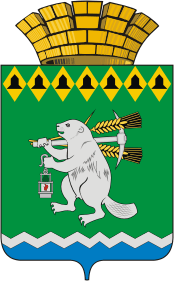 Дума Артемовского городского округа                                                              VI созыв 66 заседаниеРЕШЕНИЕот 26 марта 2020 года                                                                             № 675Об утверждении отчета об исполнении Программы приватизации муниципального имущества Артемовского городского округа за 2019  годРассмотрев представленный главой Артемовского городского округа отчет об исполнении Программы приватизации муниципального имущества Артемовского городского округа за 2019 год, руководствуясь решением Думы Артемовского городского округа от 27.12.2018 № 470 «О принятии Программы приватизации муниципального имущества Артемовского городского округа на 2019 - 2021 годы», пунктом 1 статьи 4 Положения о порядке приватизации муниципального имущества Артемовского городского округа, принятого  решением  Думы  Артемовского  городского  округа  от  07.11.2019 № 611, статьей 23 Устава Артемовского городского округа,	Дума Артемовского городского округа РЕШИЛА:1. Утвердить отчет об исполнении Программы приватизации  муниципального имущества Артемовского городского округа за 2019 год  (Приложение).2.  Решение опубликовать в газете «Артемовский рабочий» и разместить на Официальном портале правовой информации Артемовского городского округа (www.артемовский-право.рф) и на официальном сайте Думы Артемовского городского округа в информационно-телекоммуникационной  сети «Интернет».3. Контроль исполнения решения возложить на постоянную комиссию по экономическим вопросам, бюджету и налогам (Соловьев А.Ю.).Приложение  крешению Думы Артемовскогогородского округаот 26 марта 2020 года № 675ОТЧЕТоб исполнении Программы приватизации муниципального имущества Артемовского городского округа за 2019 год	Решением Думы Артемовского городского округа от 27.12.2018 № 470 принята  Программа приватизации муниципального  имущества Артемовского городского округа на 2019-2021 годы.В 2019 году  планировалась приватизация  2 объектов:Из них в 2019 году состоялась приватизация следующего объекта:Объекты, не реализованные в 2019 году, в связи признанием аукционов несостоявшимися ввиду отсутствия заявок:На основании распоряжения Комитета по управлению муниципальным имуществом Артемовского городского округа от 09.01.2020 № 07  «О списании имущества Администрации Артемовского городского округа» нежилое здание, общей площадью 638, 4 кв.м, расположенное по адресу: Свердловская область, город Артемовский, улица Энергетиков, д. 8, списано и исключено из реестра объектов муниципальной собственности Артемовского городского округа. В 2019 году от приватизации муниципального имущества поступило всего 152 000 рублей 00 копеек, в том числе:- в местный бюджет  - 30 360 рублей 00 копеек;- на депозитный счет Межрайонного отдела по исполнению особых исполнительных производств УФССП по Свердловской области – 121 640  рублей 00 копеек.Председатель Думы Артемовского городского округа                                                  К.М. Трофимов№ п/пНаименование объекта, местоположение, площадь (кв.м.)Год ввода в эксплуатациюНачальная цена продажи  имущества (руб.)Нежилое помещение, общей площадью 19,1 кв.м., расположенное по адресу: Свердловская область, город Артемовский, ул. Молодежи, 20, пом. 11а,  реестровый  номер  2.55.23,   книга № 21982151 800,00Нежилое     здание,    общей   площадью 638, 4    кв.м.,    расположенное по адресу: Свердловская    область, город Артемовский, ул. Энергетиков, д. 8, реестровый номер 1.3.77, книга № 11955289 000,00№ п/пНаименование объекта, местоположение, площадь (кв.м.)Год ввода Начальная цена продажи  имущества (руб.)Выкупная цена имущества (руб.)1Нежилое помещение, общей площадью 19,1 кв.м., расположенное по адресу: Свердловская область, город Артемовский, ул. Молодежи, 20, пом. 11а,  реестровый  номер  2.55.23,   книга № 21982151 800,00152 000,00Итого:151 800,00152 000,00 № п/пНаименование объекта, местоположение, площадь (кв.м.)Год ввода в эксплуатацию1.Нежилое здание, общей площадью 638, 4 кв.м., расположенное по адресу: Свердловская область, город Артемовский, улица Энергетиков, д. 8, реестровый номер 1.3.77, книга № 11955